Baden-Württemberg-STIPENDIUM
für Studierende – BWS plus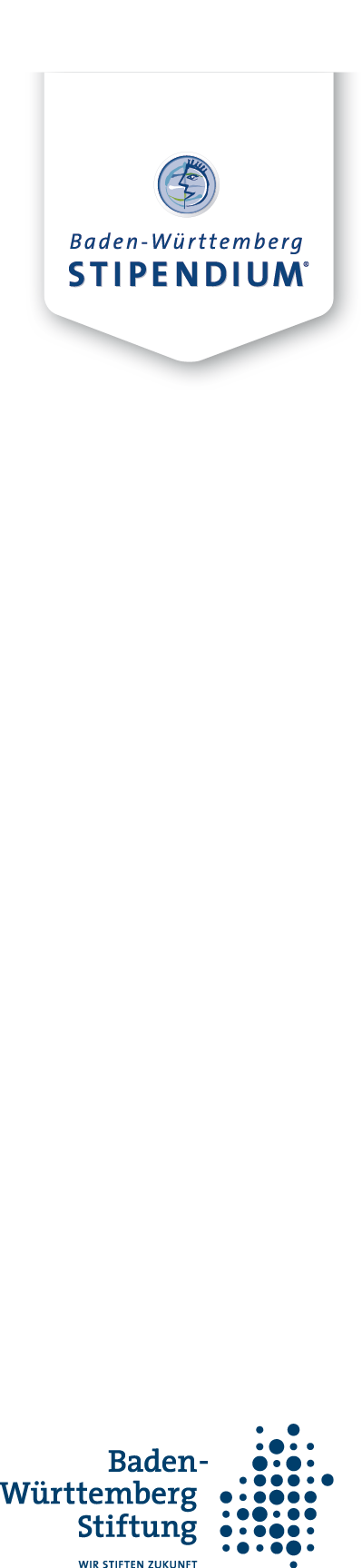 BADEN-WÜRTTEMBERG-STIPENDIUM
FÜR STUDIERENDE – BWS plus
Meilensteinplan zum Projektantrag
Bitte stellen Sie die geplanten Schritte/Meilensteine Ihres Projekts über den gesamten Projektzeitraum dar. Es können maximal Mittel für drei Jahre beantragt werden. Der gesamte Projektablauf sollte eine Länge von 2 Seiten nicht überschreiten.Antragstellende Hochschule:Partnerhochschule, Land:Projekttitel:Antragstellende Person:Zeitabschnitt(von – bis)Maßnahmen Bitte führen Sie hier die Meilensteine zum Projekt auf. Bitte gehen Sie hierbei, sofern bereits möglich, auch auf die geplanten Maßnahmen zur Öffentlichkeitsarbeit und auf Veranstaltungen ein. Bitte sehen Sie auch eine Auftaktveranstaltung vor.Bei erneut eingereichten Anträgen, markieren Sie bitte die Meilensteine deutlich, die sich im Vergleich zum vorherigen Antrag geändert haben.